How to utilize the California Specific Three-Year Action PlanPlease note that defensible space is required at all times for all buildings or structures within California’s State Responsibility Area under Public Resource Code 4291 and for Local Governments with designated Very High Fire Hazard Severity Zones under Government Code 51182.  Consult your local fire authority for local defensible space requirements if your community is outside of the land classifications above.Double click in the header area and enter the name of your Firewise Community and enter the three-year span that this action plan will apply to.  Community description.  Enter a brief description of your community, an example has been provided for you that you can delete.Enter the year that will apply to the Year 1 efforts.  Repeat this step for years 2 and 3, entering the consecutive years.Utilizing the numbered bullet points enter the tasks that have been identified by your community.  You can add or delete the number of tasks you have identified for your community; however, the Program Topics must be utilized.The document will auto format as information is entered.Once the document is completed it can be submitted through the Firewise Portal. Helpful links for creating a three-year action plan. NPFA Firewise USA, Time and Expanse Investment Examples (Here)CAL FIRE Defensible Space (Here)Ready for Wildfire (Here)Your site name here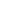 The Your site name here (approximately _______ households) is located within the wildland urban interface in Marin County.  This proposed Firewise USA™ Site Community Wildfire Action Plan is consistent with the goals and recommendations of Fire Safe Marin and the Marin Wildfire Prevention Authority.. The goal of the Plan is to continue to outreach, educate, and implement efforts to make the neighborhood of your site name here more fire resilient.Your site name here ____Your site name here ____TimelineProgramDescription/MitigationYear 1(2023)Education & OutreachExpand and update our contact list of neighbors and increase participation at our quarterly meetingsUtilize the on-line training, videos, and other resources provided by Fire Safe Marin to educate our residents about home hardening and fire smart landscapingConduct an annual neighborhood walk to assess wildfire safety progress in our neighborhoodEncourage residents to attend Ember Stomp, Marin’s Annual Wildfire Prevention Festival. Year 1(2023)Home HardeningTaking a home out approach, work with residents to reduce wildfire hazards found in Zone 0, the first 5 ft. around the house.Promote use of grants from the Marin Wildfire Authority and other Marin agencies to fund home hardening projects.Year 1(2023)Fuel ReductionPromote the Marin Wildfire Prevention Authority  bi-annual curbside chipper pickup in our neighborhood to reduce flammable vegetationPromote use of green bins to remove accumulated fuels through regular maintenancePromote use of grants from the Marin Wildfire Authority and other Marin agencies to fund vegetation removal projects.Year 1(2023)Evacuation Planning & Wildfire PreparednessHold an evacuation drill based on one of the scaled approaches provided by Fire Safe Marin.TimelineProgramDescription/MitigationYear 2(2024)Education & OutreachContinue to Expand and update our contact list of neighbors and increase participation at our quarterly meetingsContinue to Utilize the on-line training, videos, and other resources provided by Fire Safe Marin to educate our residents about home hardening and fire smart landscapingContinue to Conduct an annual neighborhood walk to assess wildfire safety progress in our neighborhoodEncourage residents to attend Ember Stomp, Marin’s Annual Wildfire Prevention Festival. Year 2(2024)Home HardeningContinue to Take a home out approach, work with residents to reduce wildfire hazards found in Zone 0, the first 5 ft. around the house.Continue to Promote use of grants from the Marin Wildfire Authority and other Marin agencies to fund home hardening projects.Year 2(2024)Fuel ReductionContinue to Promote the Marin Wildfire Prevention Authority  bi-annual curbside chipper pickup in our neighborhood to reduce flammable vegetationContinue to Promote use of green bins to remove accumulated fuels through regular maintenanceContinue to Promote use of grants from the Marin Wildfire Authority and other Marin agencies to fund vegetation removal projectsYear 2(2024)Evacuation Planning & Wildfire PreparednessContinue to Hold an evacuation drill based on one of the scaled approaches provided by Fire Safe Marin.TimelineProgramDescription/MitigationYear 3(2025)Education & OutreachContinue to Expand and update our contact list of neighbors and increase participation at our quarterly meetingsContinue to Utilize the on-line training, videos, and other resources provided by Fire Safe Marin to educate our residents about home hardening and fire smart landscapingContinue to Conduct an annual neighborhood walk to assess wildfire safety progress in our neighborhoodEncourage residents to attend Ember Stomp, Marin’s Annual Wildfire Prevention Festival. Year 3(2025)Home HardeningContinue to Take a home out approach, work with residents to reduce wildfire hazards found in Zone 0, the first 5 ft. around the house.Continue to Promote use of grants from the Marin Wildfire Authority and other Marin agencies to fund home hardening projects.Year 3(2025)Fuel ReductionContinue to Promote the Marin Wildfire Prevention Authority  bi-annual curbside chipper pickup in our neighborhood to reduce flammable vegetationContinue to Promote use of green bins to remove accumulated fuels through regular maintenanceContinue to Promote use of grants from the Marin Wildfire Authority and other Marin agencies to fund vegetation removal projectsYear 3(2025)Evacuation Planning & Wildfire PreparednessContinue to Hold an evacuation drill based on one of the scaled approaches provided by Fire Safe Marin.